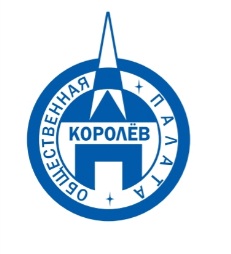 Общественная палата
    г.о. Королёв МО                ул.Калинина, д.12/6Акт
осмотра санитарного содержания контейнерной площадки (КП) 
согласно новому экологическому стандартуМосковская обл. «24» марта 2020 г.г.о.Королев,  ул. Фрунзе,  д.10.                                                           (адрес КП)Комиссия в составе:  Кошкиной Любови Владимировны, -  председателя комиссии,                      Сильянова Тамара Александровна  – член комиссии,По КП г.о. Королев,  ул. Фрунзе, д.10:Результаты осмотра состояния КП комиссией:	Прочее /примечания:Общественная палата г.о. Королев по обращениям жителей в течение 4-х дней с 21 марта инспектировала санитарное содержание контейнерной площадки (КП), расположенной по адресу ул.Фрунзе, д.№10.Проверкой установлено: КП не соответствует требованиям нового экологического стандарта.Бункер переполнен различного рода КГМ и ТКО и в течение 4-х контрольных дней не вывозился. На территории площадки возле бункера имеются полиэтиленовые пакеты с мусором, а также различного рода крупногабаритный строительный мусор. По данным проверки составлен АКТ, который будет направлен региональному оператору Приложение: фотоматериалПодписи: 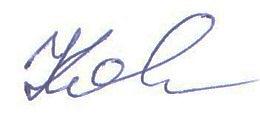 Кошкина Л.В. 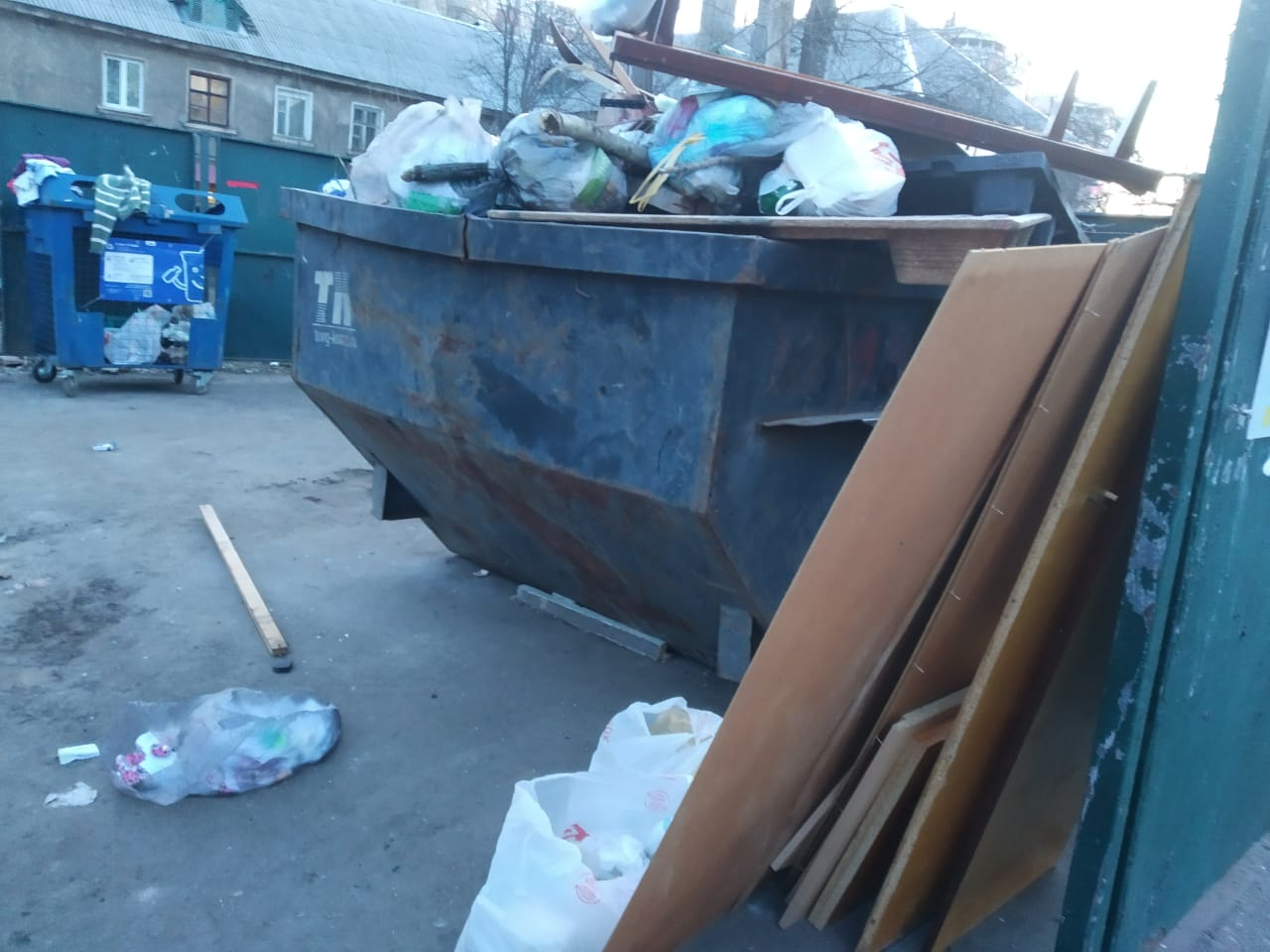 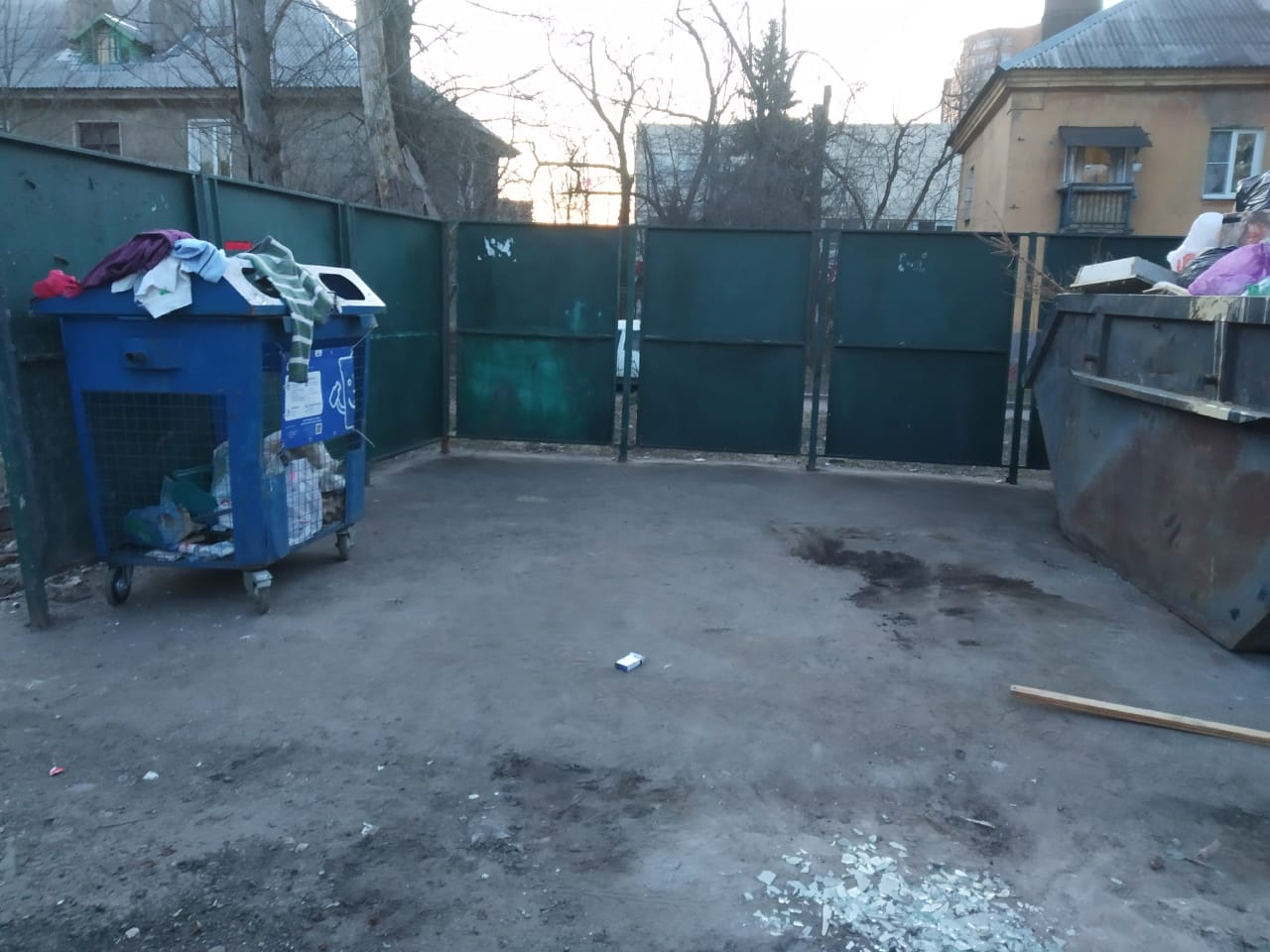 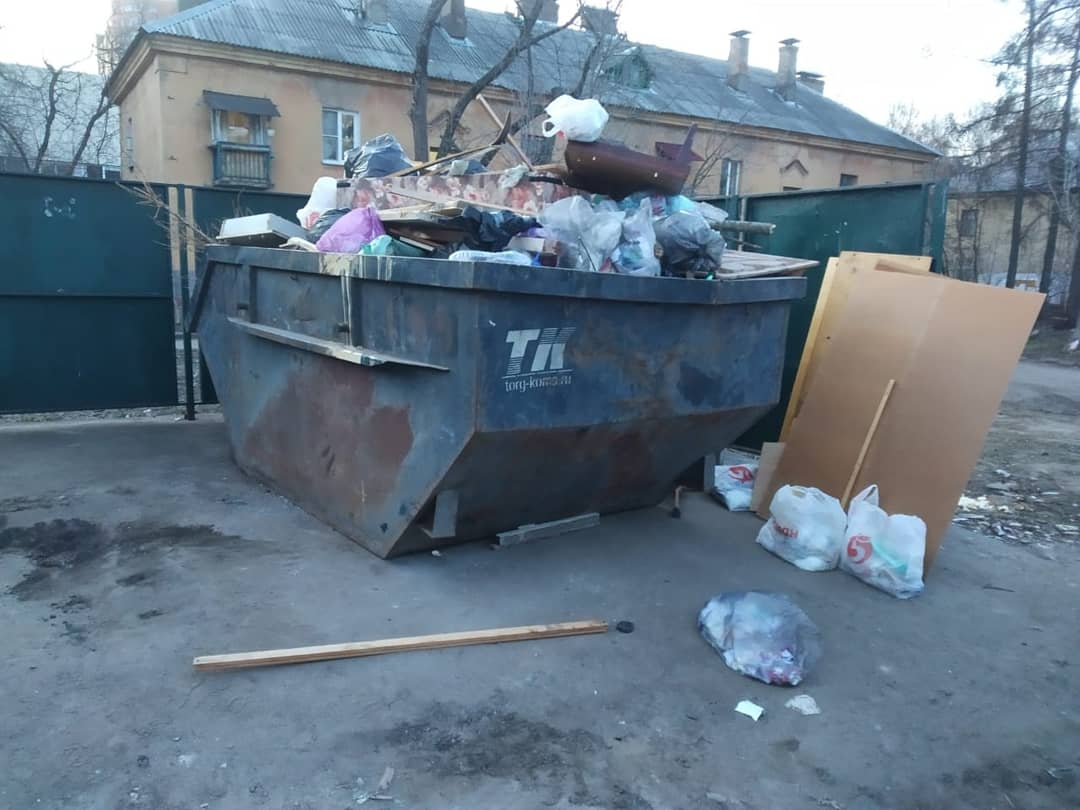 №Критерии оценки контейнерной площадкиБез нарушенийНарушения1Наполнение баков+2Санитарное состояние+3Ограждение с крышей (серые баки под крышей) +4Твёрдое покрытие площадки+5Наличие серых/синих контейнеров (количество)	-/16Наличие контейнера под РСО (синяя сетка)17График вывоза и контактный телефон+8Информирование (наклейки на баках как сортировать)+9Наличие крупногабаритного мусора+